Srednja medicinska škola 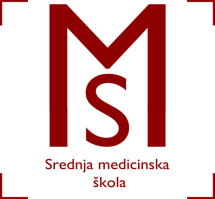 Slavonski BrodV. Jagića 3ARASPORED  VJEŽBI U KABINETIMA I ZDRAVSTVENIM USTANOVAMA ZA                                                     4.C  RAZRED FIZIOTERAPEUTSKI TEHNIČAR/TEHNIČARKAŠkolska godina 2016./2017.Srednja medicinska škola Slavonski BrodV. Jagića 3ARASPORED  VJEŽBI U KABINETIMA I ZDRAVSTVENIM USTANOVAMA ZA                                                     4.C  RAZRED FIZIOTERAPEUTSKI TEHNIČAR/TEHNIČARKAŠkolska godina 2016./2017.Srednja medicinska škola Slavonski BrodV. Jagića 3ARASPORED  VJEŽBI U KABINETIMA I ZDRAVSTVENIM USTANOVAMA ZA                                                     4.C  RAZRED FIZIOTERAPEUTSKI TEHNIČAR/TEHNIČARKAŠkolska godina 2016./2017.Srednja medicinska škola Slavonski BrodV. Jagića 3ARASPORED  VJEŽBI U KABINETIMA I ZDRAVSTVENIM USTANOVAMA ZA                                                     4.C  RAZRED FIZIOTERAPEUTSKI TEHNIČAR/TEHNIČARKAŠkolska godina 2016./2017.Srednja medicinska škola Slavonski BrodV. Jagića 3ARASPORED  VJEŽBI U KABINETIMA I ZDRAVSTVENIM USTANOVAMA ZA                                                     4.C  RAZRED FIZIOTERAPEUTSKI TEHNIČAR/TEHNIČARKAŠkolska godina 2016./2017.Srednja medicinska škola Slavonski BrodV. Jagića 3ARASPORED  VJEŽBI U KABINETIMA I ZDRAVSTVENIM USTANOVAMA ZA                                                     4.C  RAZRED FIZIOTERAPEUTSKI TEHNIČAR/TEHNIČARKAŠkolska godina 2016./2017.Srednja medicinska škola Slavonski BrodV. Jagića 3ARASPORED  VJEŽBI U KABINETIMA I ZDRAVSTVENIM USTANOVAMA ZA                                                     4.C  RAZRED FIZIOTERAPEUTSKI TEHNIČAR/TEHNIČARKAŠkolska godina 2016./2017.Srednja medicinska škola Slavonski BrodV. Jagića 3ARASPORED  VJEŽBI U KABINETIMA I ZDRAVSTVENIM USTANOVAMA ZA                                                     4.C  RAZRED FIZIOTERAPEUTSKI TEHNIČAR/TEHNIČARKAŠkolska godina 2016./2017.25. TJEDAN IZRADA ZAVRŠNOGA RADASrednja medicinska škola Slavonski BrodV. Jagića 3ARASPORED  VJEŽBI U KABINETIMA I ZDRAVSTVENIM USTANOVAMA ZA                                                     4.C  RAZRED FIZIOTERAPEUTSKI TEHNIČAR/TEHNIČARKAŠkolska godina 2016./2017.Srednja medicinska škola Slavonski BrodV. Jagića 3ARASPORED  VJEŽBI U KABINETIMA I ZDRAVSTVENIM USTANOVAMA ZA                                                     4.C  RAZRED FIZIOTERAPEUTSKI TEHNIČAR/TEHNIČARKAŠkolska godina 2016./2017.Srednja medicinska škola Slavonski BrodV. Jagića 3ARASPORED  VJEŽBI U KABINETIMA I ZDRAVSTVENIM USTANOVAMA ZA                                                     4.C  RAZRED FIZIOTERAPEUTSKI TEHNIČAR/TEHNIČARKAŠkolska godina 2016./2017.Srednja medicinska škola Slavonski BrodV. Jagića 3ARASPORED  VJEŽBI U KABINETIMA I ZDRAVSTVENIM USTANOVAMA ZA                                                     4.C  RAZRED FIZIOTERAPEUTSKI TEHNIČAR/TEHNIČARKAŠkolska godina 2016./2017.Srednja medicinska škola Slavonski BrodV. Jagića 3ARASPORED  VJEŽBI U KABINETIMA I ZDRAVSTVENIM USTANOVAMA ZA                                                     4.C  RAZRED FIZIOTERAPEUTSKI TEHNIČAR/TEHNIČARKAŠkolska godina 2016./2017.Srednja medicinska škola Slavonski BrodV. Jagića 3ARASPORED  VJEŽBI U KABINETIMA I ZDRAVSTVENIM USTANOVAMA ZA                                                     4.C  RAZRED FIZIOTERAPEUTSKI TEHNIČAR/TEHNIČARKAŠkolska godina 2016./2017.Srednja medicinska škola Slavonski BrodV. Jagića 3ARASPORED  VJEŽBI U KABINETIMA I ZDRAVSTVENIM USTANOVAMA ZA                                                     4.C  RAZRED FIZIOTERAPEUTSKI TEHNIČAR/TEHNIČARKAŠkolska godina 2016./2017.Srednja medicinska škola Slavonski BrodV. Jagića 3ARASPORED  VJEŽBI U KABINETIMA I ZDRAVSTVENIM USTANOVAMA ZA                                                     4.C  RAZRED FIZIOTERAPEUTSKI TEHNIČAR/TEHNIČARKAŠkolska godina 2016./2017.NASTAVNI TJEDANPREDMETGRUPARADILIŠTERADNO VRIJEME17.Kineziterapija1.Školski kabinetORBFMIRPon.8.00-8.45Čet.9.50-10.35Sri.8.50-13.5517.Kineziterapija2.Školski kabinetPon.8.50-9.35Čet.10.40-11.2517.Kineziterapija3.Školski kabinetPon.9.50-10.35Čet.11.30-12.1517.Masaža3.Školski kabinetŠkolski kabinetČet.9.50-10.35Sri.8.50-12.15Sri.12.20-13.5517.Masaža1.Školski kabinetČet.10.40-11.2517.Masaža2.Školski kabinetDom za starije i nemoćne osobeŠkolski kabinetČet11.30-12.15Sri.8.50-12.15Sri.12.20-13.5517.Fizikalna terapija2.Dom za starije i nemoćne osobeSri.8.50-13.5517.Fizikalna terapija1.Školski kabinetČet.9.50-10.3517.Fizikalna terapija2.Školski kabinetČet.10.40-11.2517.Fizikalna terapija3.Školski kabinetČet.11.30-12.15NASTAVNI TJEDANPREDMETGRUPARADILIŠTERADNO VRIJEME18.Kineziterapija1.Školski kabinetORBFMIRPon.8.00-8.45Čet.9.50-10.35Sri.8.50-13.5518.Kineziterapija2.Školski kabinetPon.8.50-9.35Čet.10.40-11.2518.Kineziterapija3.Školski kabinetPon.9.50-10.35Čet.11.30-12.1518.Masaža3.Školski kabinetČet.9.50-10.3518.Masaža1.Školski kabinetČet.10.40-11.2518.Masaža2.Školski kabinet Dom za starije i nemoćne osobeŠkolski kabinetČet11.30-12.15Sri.8.50-12.15Sri.12.20-13.5518.Fizikalna terapija3.Dom za starije i nemoćne osobeSri.8.50-13.5518.Fizikalna terapija2.Školski kabinetČet.9.50-10.3518.Fizikalna terapija3.Školski kabinetČet.10.40-11.2518.Fizikalna terapija1.Školski kabinetČet.11.30-12.15NASTAVNI TJEDANPREDMETGRUPARADILIŠTERADNO VRIJEME19.Kineziterapija2.Školski kabinetDom za starije i nemoćne osobePon.8.00-8.45Čet.9.50-10.35      Sri.8.50-13.5519.Kineziterapija3.Školski kabinetPon.8.50-9.35Čet.10.40-11.2519.Kineziterapija1.Školski kabinetPon.9.50-10.35Čet.11.30-12.1519.Masaža1.Školski kabinetČet.9.50-10.3519.Masaža2.Školski kabinetČet.10.40-11.2519.Masaža3.Školski kabinet Dom za starije i nemoćne osobeŠkolski kabinetČet11.30-12.15Sri.8.50-12.15Sri.12.20-13.5519.Fizikalna terapija1.ORBFMIRSri.8.50-13.5519.Fizikalna terapija3.Školski kabinetČet.9.50-10.3519.Fizikalna terapija1.Školski kabinetČet.10.40-11.2519.Fizikalna terapija2.Školski kabinetČet.11.30-12.15NASTAVNI TJEDANPREDMETGRUPARADILIŠTERADNO VRIJEME20.Kineziterapija3.Školski kabinetDom za starije i nemoćne osobePon.8.00-8.45Čet.9.50-10.35      Sri.8.50-13.5520.Kineziterapija1.Školski kabinetPon.8.50-9.35Čet.10.40-11.2520.Kineziterapija2.Školski kabinetPon.9.50-10.35Čet.11.30-12.1520.Masaža2.Školski kabinetČet.9.50-10.3520.Masaža3.Školski kabinetČet.10.40-11.2520.Masaža1.Školski kabinet Dom za starije i nemoćne osobeŠkolski kabinetČet11.30-12.15Sri.8.50-12.15Sri.12.20-13.5520.Fizikalna terapija2.ORBFMIRSri.8.50-13.5520.Fizikalna terapija1.Školski kabinetČet.9.50-10.3520.Fizikalna terapija2.Školski kabinetČet.10.40-11.2520.Fizikalna terapija3.Školski kabinetČet.11.30-12.15NASTAVNI TJEDANPREDMETGRUPARADILIŠTERADNO VRIJEME21.Kineziterapija1.Školski kabinetDom za starije i nemoćne osobePon.8.00-8.45Čet.9.50-10.35      Sri.8.50-13.5521.Kineziterapija2.Školski kabinetPon.8.50-9.35Čet.10.40-11.2521.Kineziterapija3.Školski kabinetPon.9.50-10.35Čet.11.30-12.1521.Masaža3.Školski kabinetČet.9.50-10.3521.Masaža1.Školski kabinetČet.10.40-11.2521.Masaža2.Školski kabinet Dom za starije i nemoćne osobeŠkolski kabinetČet11.30-12.15Sri.8.50-12.15Sri.12.20-13.5521.Fizikalna terapija3.ORBFMIRSri.8.50-13.5521.Fizikalna terapija2.Školski kabinetČet.9.50-10.3521.Fizikalna terapija3.Školski kabinetČet.10.40-11.2521.Fizikalna terapija1.Školski kabinetČet.11.30-12.15NASTAVNI TJEDANPREDMETGRUPARADILIŠTERADNO VRIJEME22.Kineziterapija2.Školski kabinetDom za starije i nemoćne osobePon.8.00-8.45Čet.9.50-10.35      Sri.8.50-13.5522.Kineziterapija3.Školski kabinetPon.8.50-9.35Čet.10.40-11.2522.Kineziterapija1.Školski kabinetPon.9.50-10.35Čet.11.30-12.1522.Masaža1.Školski kabinetČet.9.50-10.3522.Masaža2.Školski kabinetČet.10.40-11.2522.Masaža3.Školski kabinet Dom za starije i nemoćne osobeŠkolski kabinetČet11.30-12.15Sri.8.50-12.15Sri.12.20-13.5522.Fizikalna terapija1.ORBFMIRSri.8.50-13.5522.Fizikalna terapija3.Školski kabinetČet.9.50-10.3522.Fizikalna terapija1.Školski kabinetČet.10.40-11.2522.Fizikalna terapija2.Školski kabinetČet.11.30-12.15NASTAVNI TJEDANPREDMETGRUPARADILIŠTERADNO VRIJEME23.Kineziterapija3.Školski kabinetDom za starije i nemoćne osobePon.8.00-8.45Čet.9.50-10.35      Sri.8.50-13.5523.Kineziterapija1.Školski kabinetPon.8.50-9.35Čet.10.40-11.2523.Kineziterapija2.Školski kabinetPon.9.50-10.35Čet.11.30-12.1523.Masaža2.Školski kabinetČet.9.50-10.3523.Masaža3.Školski kabinetČet.10.40-11.2523.Masaža1.Školski kabinet Dom za starije i nemoćne osobeŠkolski kabinetČet11.30-12.15Sri.8.50-12.15Sri.12.20-13.5523.Fizikalna terapija2.ORBFMIRSri.8.50-13.5523.Fizikalna terapija1.Školski kabinetČet.9.50-10.3523.Fizikalna terapija2.Školski kabinetČet.10.40-11.2523.Fizikalna terapija3.Školski kabinetČet.11.30-12.15NASTAVNI TJEDANPREDMETGRUPARADILIŠTERADNO VRIJEME24.Kineziterapija1.Školski kabinetDom za starije i nemoćne osobePon.8.00-8.45Čet.9.50-10.35      Sri.8.50-13.5524.Kineziterapija2.Školski kabinetPon.8.50-9.35Čet.10.40-11.2524.Kineziterapija3.Školski kabinetPon.9.50-10.35Čet.11.30-12.1524.Masaža3.Školski kabinetČet.9.50-10.3524.Masaža1.Školski kabinetČet.10.40-11.2524.Masaža2.Školski kabinet Dom za starije i nemoćne osobeŠkolski kabinetČet11.30-12.15Sri.8.50-12.15Sri.12.20-13.5524.Fizikalna terapija3.ORBFMIRSri.8.50-13.5524.Fizikalna terapija2.Školski kabinetČet.9.50-10.3524.Fizikalna terapija3.Školski kabinetČet.10.40-11.2524.Fizikalna terapija1.Školski kabinetČet.11.30-12.15NASTAVNI TJEDANPREDMETGRUPARADILIŠTERADNO VRIJEME26.Kineziterapija2.Školski kabinetORBFMIRPon.8.00-8.45Čet.9.50-10.35      Sri.8.50-13.5526.Kineziterapija3.Školski kabinetPon.8.50-9.35Čet.10.40-11.2526.Kineziterapija1.Školski kabinetPon.9.50-10.35Čet.11.30-12.1526.Masaža1.Školski kabinetČet.9.50-10.3526.Masaža2.Školski kabinetČet.10.40-11.2526.Masaža3.Školski kabinet Dom za starije i nemoćne osobeŠkolski kabinetČet11.30-12.15Sri.8.50-12.15Sri.12.20-13.5526.Fizikalna terapija1.Dom za starije i nemoćne osobeSri.8.50-13.5526.Fizikalna terapija3.Školski kabinetČet.9.50-10.3526.Fizikalna terapija1.Školski kabinetČet.10.40-11.2526.Fizikalna terapija2.Školski kabinetČet.11.30-12.15NASTAVNI TJEDANPREDMETGRUPARADILIŠTERADNO VRIJEME27.Kineziterapija3.Školski kabinetORBFMIRPon.8.00-8.45Čet.9.50-10.35      Sri.8.50-13.5527.Kineziterapija1.Školski kabinetPon.8.50-9.35Čet.10.40-11.2527.Kineziterapija2.Školski kabinetPon.9.50-10.35Čet.11.30-12.1527.Masaža2.Školski kabinetČet.9.50-10.3527.Masaža3.Školski kabinetČet.10.40-11.2527.Masaža1.Školski kabinet Dom za starije i nemoćne osobeŠkolski kabinetČet11.30-12.15Sri.8.50-12.15Sri.12.20-13.5527.Fizikalna terapija2.Dom za starije i nemoćne osobeSri.8.50-13.5527.Fizikalna terapija1.Školski kabinetČet.9.50-10.3527.Fizikalna terapija2.Školski kabinetČet.10.40-11.2527.Fizikalna terapija3.Školski kabinetČet.11.30-12.15NASTAVNI TJEDANPREDMETGRUPARADILIŠTERADNO VRIJEME28.Kineziterapija1.Školski kabinetORBFMIRPon.8.00-8.45Čet.9.50-10.35      Sri.8.50-13.5528.Kineziterapija2.Školski kabinetPon.8.50-9.35Čet.10.40-11.2528.Kineziterapija3.Školski kabinetPon.9.50-10.35Čet.11.30-12.1528.Masaža3.Školski kabinetČet.9.50-10.3528.Masaža1.Školski kabinetČet.10.40-11.2528.Masaža2.Školski kabinet Dom za starije i nemoćne osobeŠkolski kabinetČet11.30-12.15Sri.8.50-12.15Sri.12.20-13.5528.Fizikalna terapija3.Dom za starije i nemoćne osobeSri.8.50-13.5528.Fizikalna terapija2.Školski kabinetČet.9.50-10.3528.Fizikalna terapija3.Školski kabinetČet.10.40-11.2528.Fizikalna terapija1.Školski kabinetČet.11.30-12.15NASTAVNI TJEDANPREDMETGRUPARADILIŠTERADNO VRIJEME29.Kineziterapija2.Školski kabinetDom za starije i nemoćne osobePon.8.00-8.45Čet.9.50-10.35      Sri.8.50-13.5529.Kineziterapija3.Školski kabinetPon.8.50-9.35Čet.10.40-11.2529.Kineziterapija1.Školski kabinetPon.9.50-10.35Čet.11.30-12.1529.Masaža1.////////////////////////////////////29.Masaža2.////////////////////////////////////29.Masaža3. Dom za starije i nemoćne osobeŠkolski kabinetSri.8.50-12.15Sri.12.20-13.5529.Fizikalna terapija1.ORBFMIRSri.8.50-13.5529.Fizikalna terapija3.////////////29.Fizikalna terapija1.////////////29.Fizikalna terapija2.////////////NASTAVNI TJEDANPREDMETGRUPARADILIŠTERADNO VRIJEME30.Kineziterapija3.Školski kabinetDom za starije i nemoćne osobePon.8.00-8.45Čet.9.50-10.35      Sri.8.50-13.5530.Kineziterapija1.Školski kabinetPon.8.50-9.35Čet.10.40-11.2530.Kineziterapija2.Školski kabinetPon.9.50-10.35Čet.11.30-12.1530.Masaža1.Školski kabinet Dom za starije i nemoćne osobeŠkolski kabinetČet.9.50-10.35Sri.8.50-12.15Sri.12.20-13.5530.Masaža2.Školski kabinetČet.10.40-11.2530.Masaža3.Školski kabinetČet11.30-12.1530.Fizikalna terapija2.ORBFMIRSri.8.50-13.5530.Fizikalna terapija3.Školski kabinetČet.9.50-10.3530.Fizikalna terapija1.Školski kabinetČet.10.40-11.2530.Fizikalna terapija2.Školski kabinetČet.11.30-12.15NASTAVNI TJEDANPREDMETGRUPARADILIŠTERADNO VRIJEME31.Kineziterapija1.Školski kabinetDom za starije i nemoćne osobePon.8.00-8.45Čet.9.50-10.35      Sri.8.50-13.5531.Kineziterapija2.Školski kabinetPon.8.50-9.35Čet.10.40-11.2531.Kineziterapija3.Školski kabinetPon.9.50-10.35Čet.11.30-12.1531.Masaža2.Školski kabinet Dom za starije i nemoćne osobeŠkolski kabinetČet.9.50-10.35Sri.8.50-12.15Sri.12.20-13.5531.Masaža3.Školski kabinetČet.10.40-11.2531.Masaža1.Školski kabinetČet11.30-12.1531.Fizikalna terapija3.ORBFMIRSri.8.50-13.5531.Fizikalna terapija1.Školski kabinetČet.9.50-10.3531.Fizikalna terapija2.Školski kabinetČet.10.40-11.2531.Fizikalna terapija3.Školski kabinetČet.11.30-12.15NASTAVNI TJEDANPREDMETGRUPARADILIŠTERADNO VRIJEME32.Kineziterapija2.Školski kabinetDom za starije i nemoćne osobePon.8.00-8.45Čet.9.50-10.35      Sri.8.50-13.5532.Kineziterapija3.Školski kabinetPon.8.50-9.35Čet.10.40-11.2532.Kineziterapija1.Školski kabinetPon.9.50-10.35Čet.11.30-12.1532.Masaža3.Školski kabinet Dom za starije i nemoćne osobeŠkolski kabinetČet.9.50-10.35Sri.8.50-12.15Sri.12.20-13.5532.Masaža1.Školski kabinetČet.10.40-11.2532.Masaža2.Školski kabinetČet11.30-12.1532.Fizikalna terapija1.ORBFMIRSri.8.50-13.5532.Fizikalna terapija2.Školski kabinetČet.9.50-10.3532.Fizikalna terapija3.Školski kabinetČet.10.40-11.2532.Fizikalna terapija1.Školski kabinetČet.11.30-12.15NASTAVNI TJEDANPREDMETGRUPARADILIŠTERADNO VRIJEME33.Kineziterapija3.Školski kabinetDom za starije i nemoćne osobePon.8.00-8.45Čet.9.50-10.35      Sri.8.50-13.5533.Kineziterapija1.Školski kabinetPon.8.50-9.35Čet.10.40-11.2533.Kineziterapija2.Školski kabinetPon.9.50-10.35Čet.11.30-12.1533.Masaža1.Školski kabinet Dom za starije i nemoćne osobeŠkolski kabinetČet.9.50-10.35Sri.8.50-12.15Sri.12.20-13.5533.Masaža2.Školski kabinetČet.10.40-11.2533.Masaža3.Školski kabinetČet11.30-12.1533.Fizikalna terapija2.ORBFMIRSri.8.50-13.5533.Fizikalna terapija3.Školski kabinetČet.9.50-10.3533.Fizikalna terapija1.Školski kabinetČet.10.40-11.2533.Fizikalna terapija2.Školski kabinetČet.11.30-12.15